GUÍA No. 6 – INTERDISCIPLINAR (PRIMARIA)GRADO: __Procesos Básicos________ ACTIVIDADES:DOCENTEGRUPOE-MAILJUAN CARLOS VIZCAINO APONTEProcesosJOSEMARTITECNOLOGIA@GMAIL.COMBásicosWHATSAPP 3134588608TEMATECNOLOGIATECNOLOGIATECNOLOGIAOBEJTIVOSOBEJTIVOSINDICADOR (ES) DE DESEMPEÑO:INDICADOR (ES) DE DESEMPEÑO:Potencializar habilidades de concentración, lateralidad, motricidad.Estimular la creatividad.Potencializar habilidades de concentración, lateralidad, motricidad.Estimular la creatividad.Identifica figuras similares y las acomoda de manera coherente.Identifica figuras similares y las acomoda de manera coherente.AREAS - ASIGNATURAS INVOLUCRADAS:Tecnología AREAS - ASIGNATURAS INVOLUCRADAS:Tecnología AREAS - ASIGNATURAS INVOLUCRADAS:Tecnología PRODUCTO A ENTREGARJuego de Tetris con material reciclado. Mostrando la solución de los 9 niveles.FECHA DE DESARROLLO:  MIERCOLES 5 DE AGOSTO INTERDISCIPLINARJuego de Tetris.Este juego consiste en acomodar las piezas de tal manera que no queden espacios en blanco.Vamos a realizar este trabajo con material reciclado.Realiza la plantilla (tablero) varias veces. Colorea las piezas y recórtalas.   Dale fortaleza a las piezas con algún material.   Termina de armar las 13 piezas  Pega el tablero de juego en una base que lo soporteElabora divisiones para los diferentes niveles    Finalmente, completa los 9 niveles y diviértete retando a tus amigos y familiares a completar los diferentes niveles.El juego tiene diferentes soluciones. Por ejemplo, en nivel 1. Puedes tomarle fotos a tu trabajo y enviarlas por correo de internet, al Correo:  Josemartitecnologia@gmail.comPuedes tomarle fotos a tu trabajo y enviarlas por WhatsApp de internet al Número:   313.458.8608 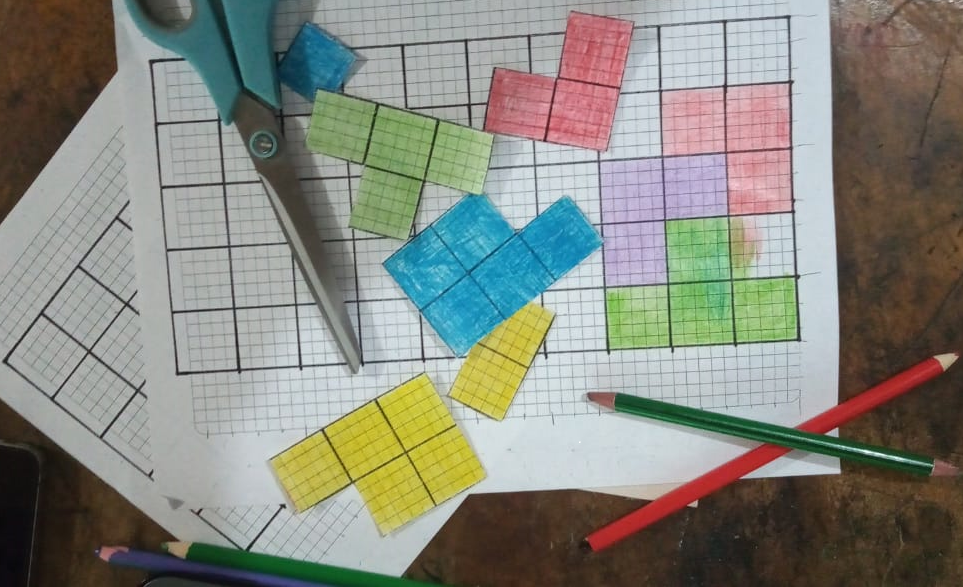 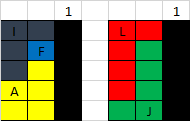 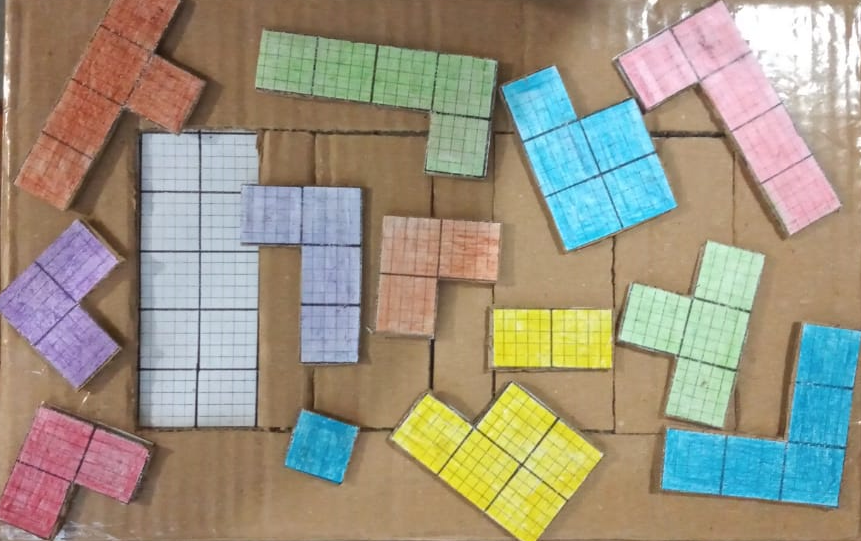 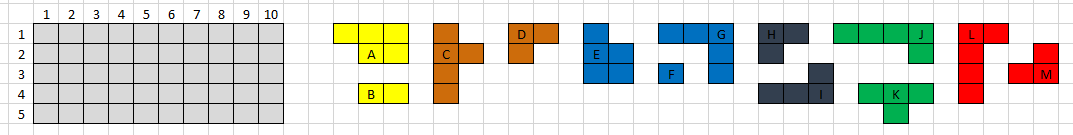 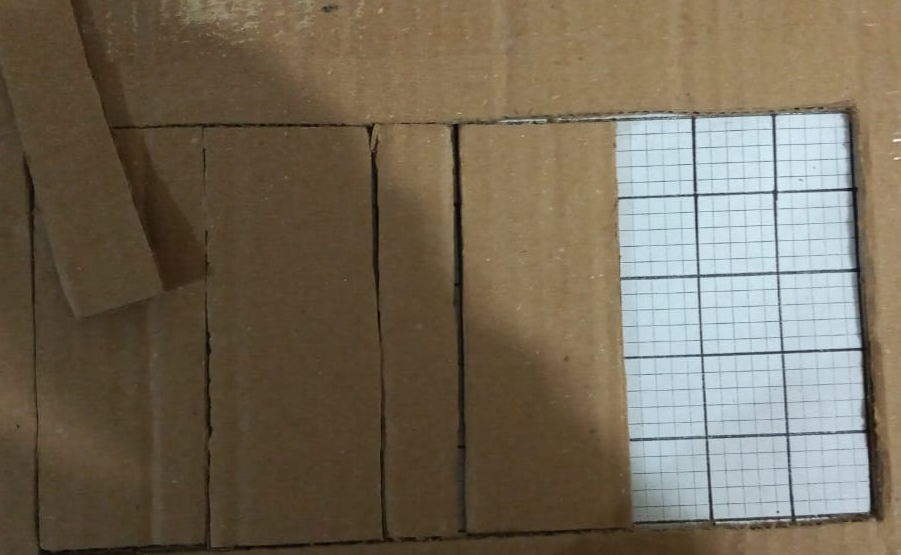 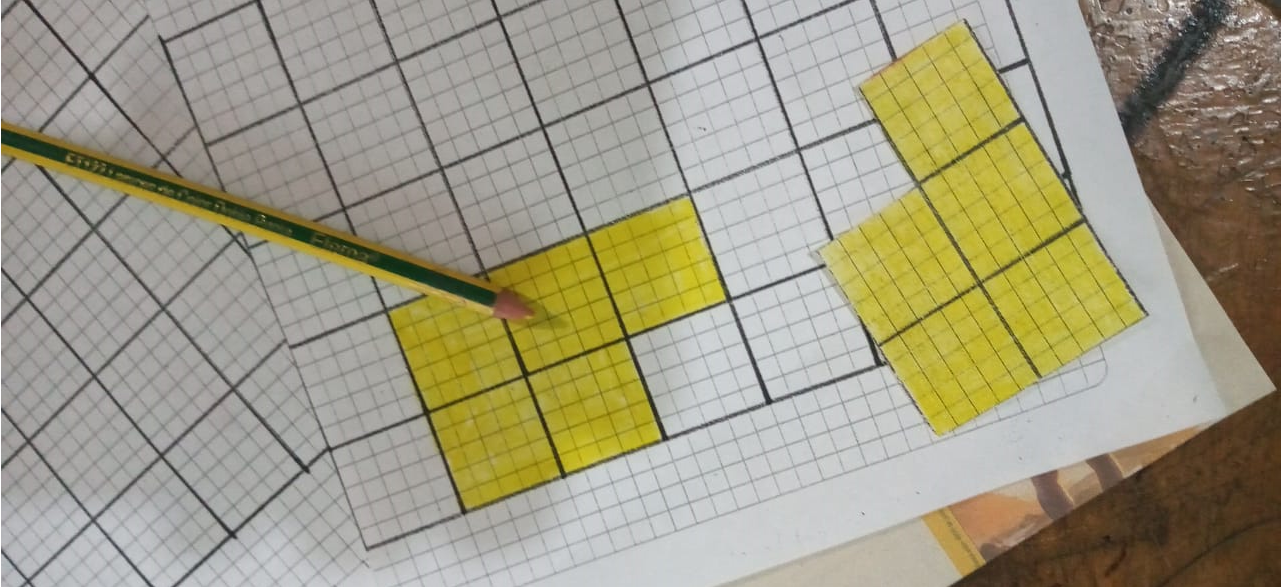 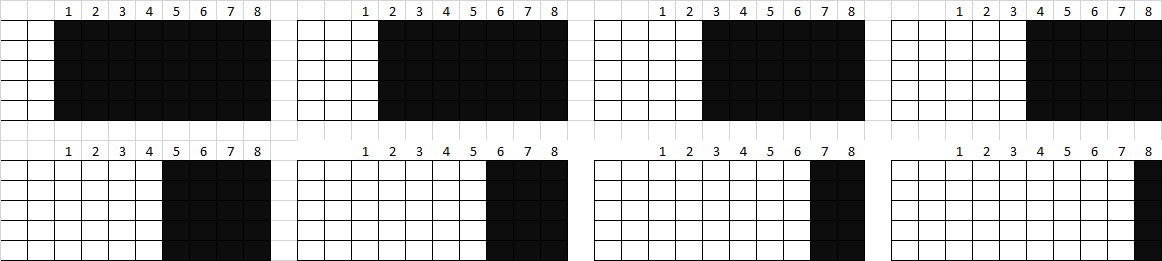 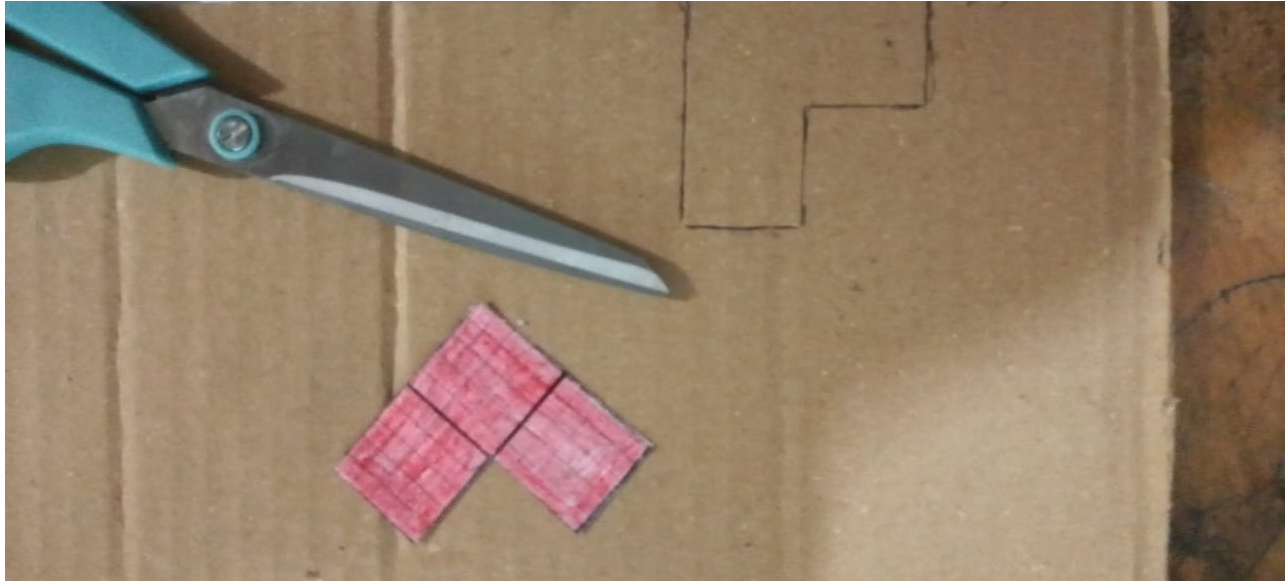 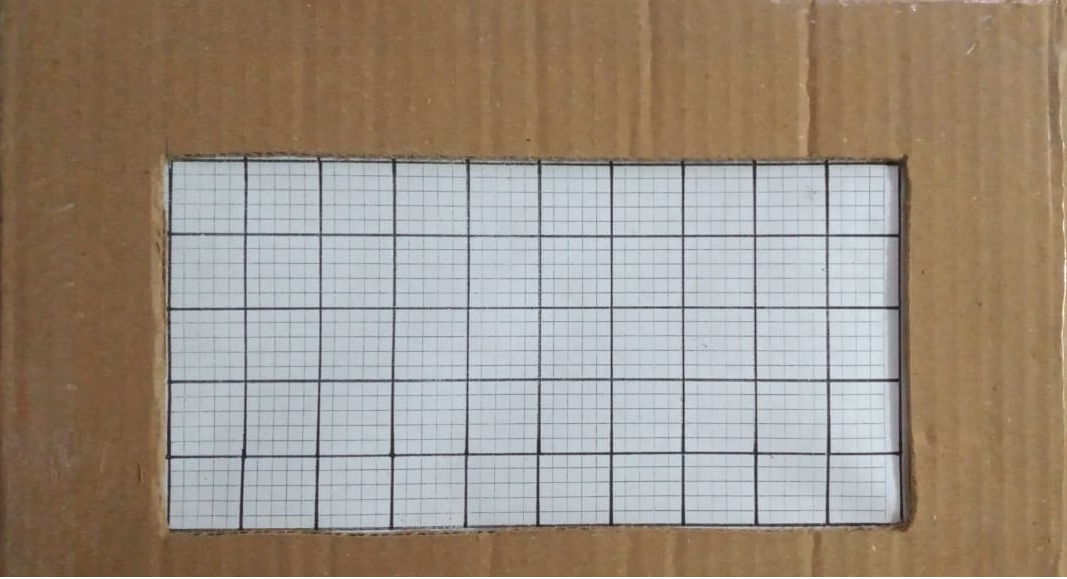 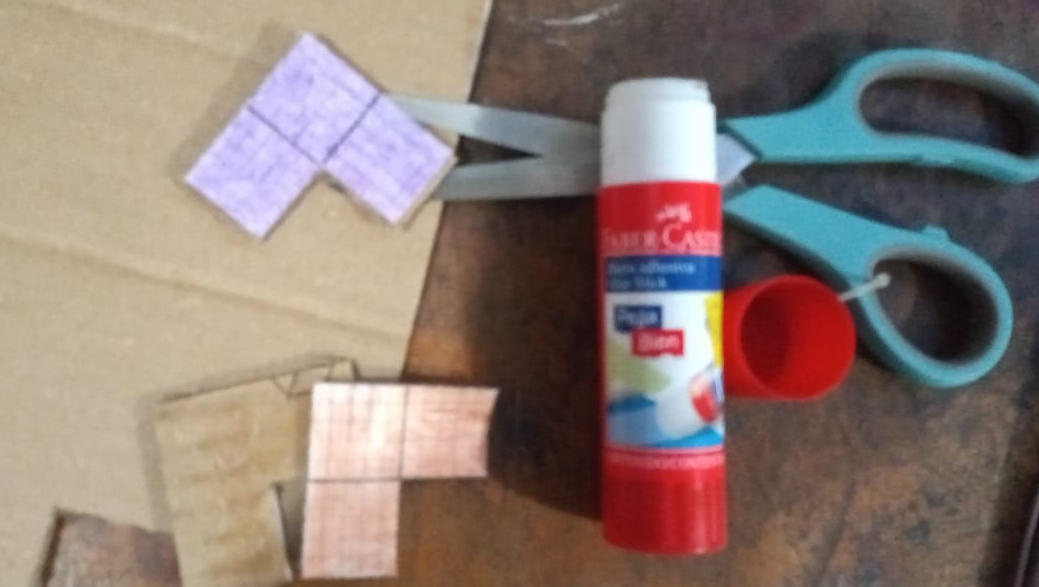 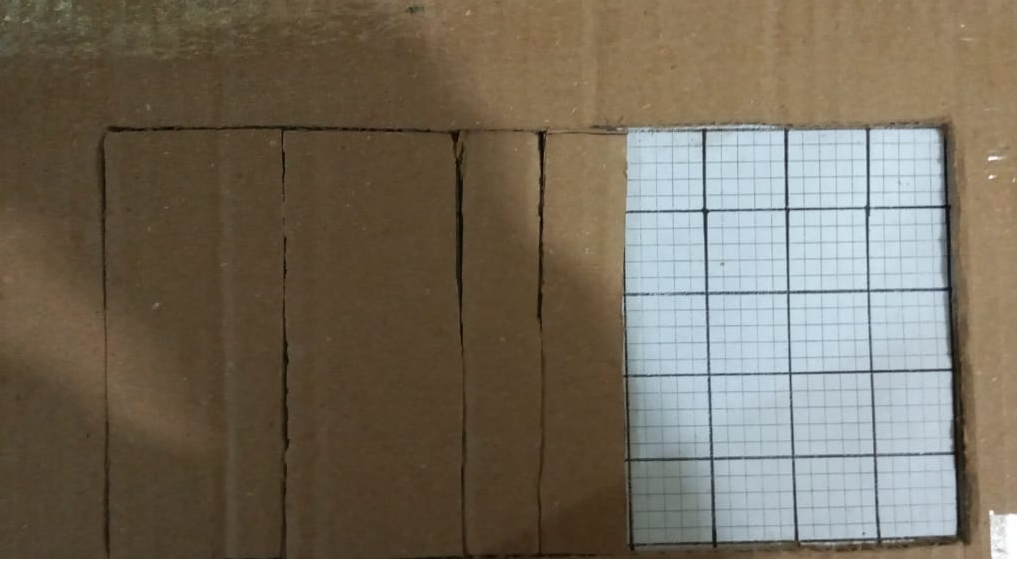 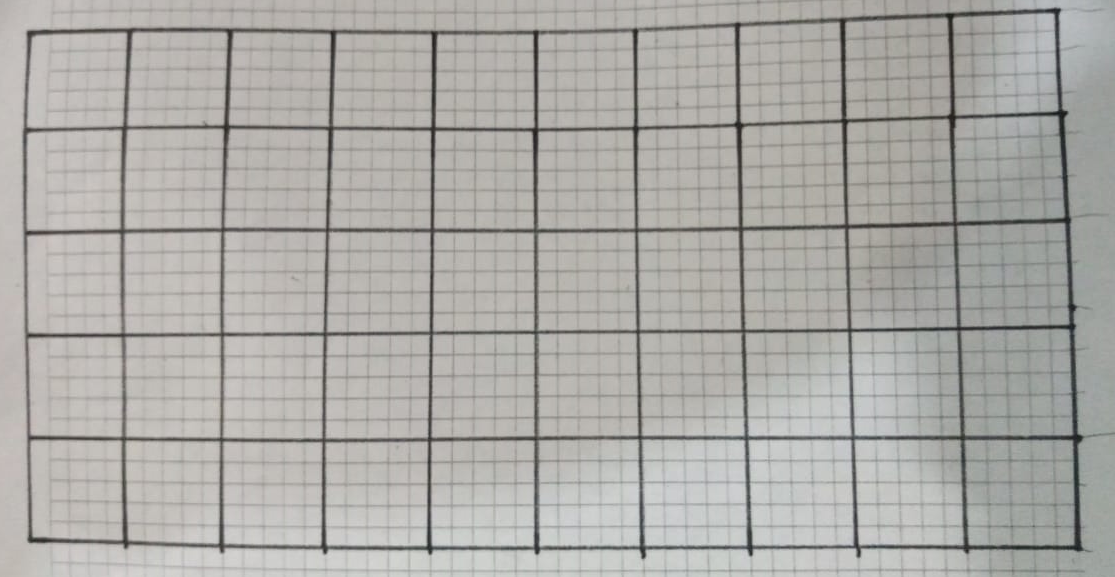 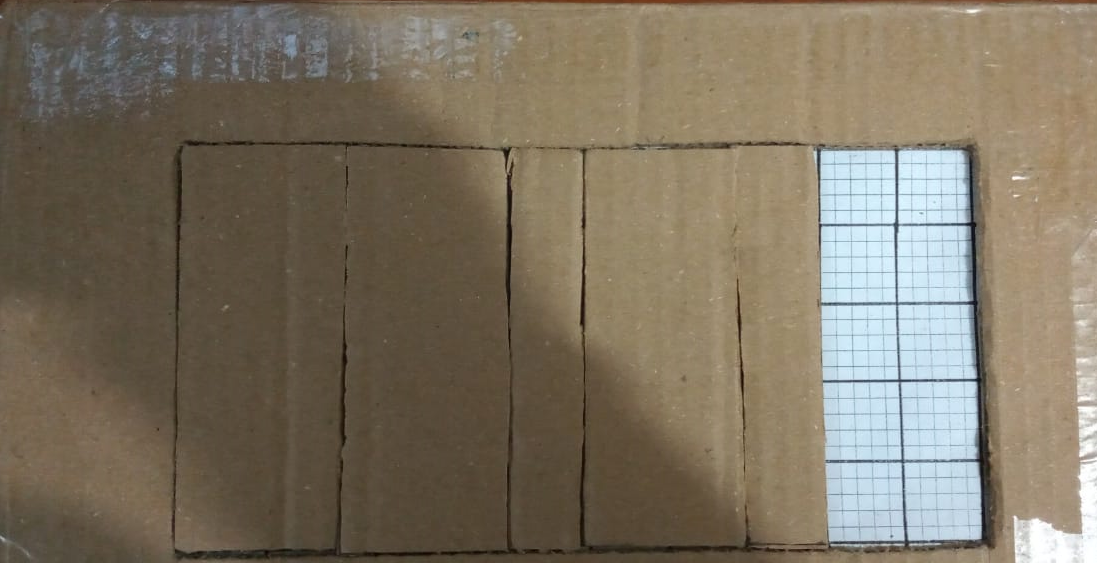 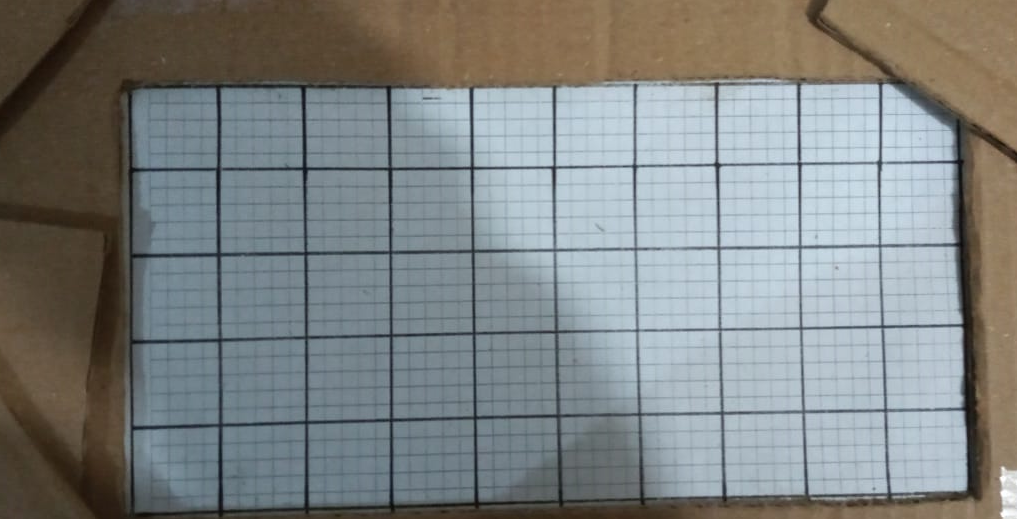 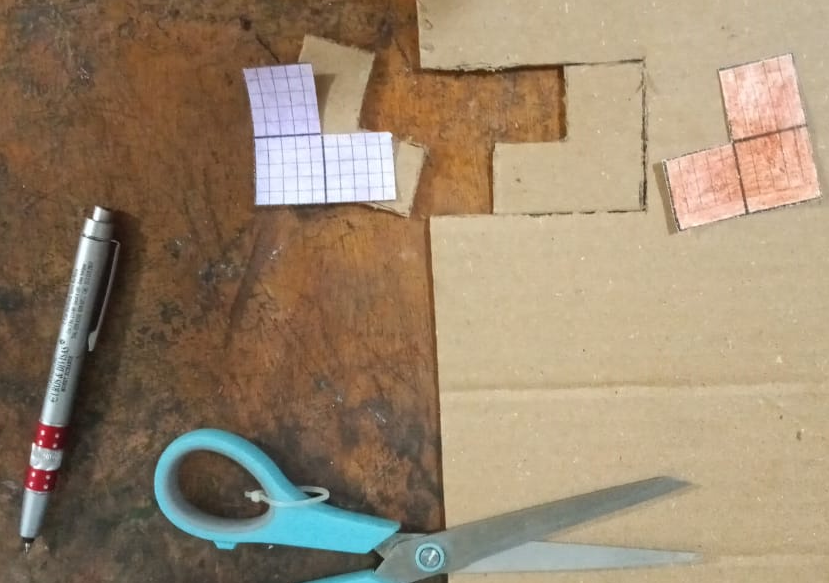 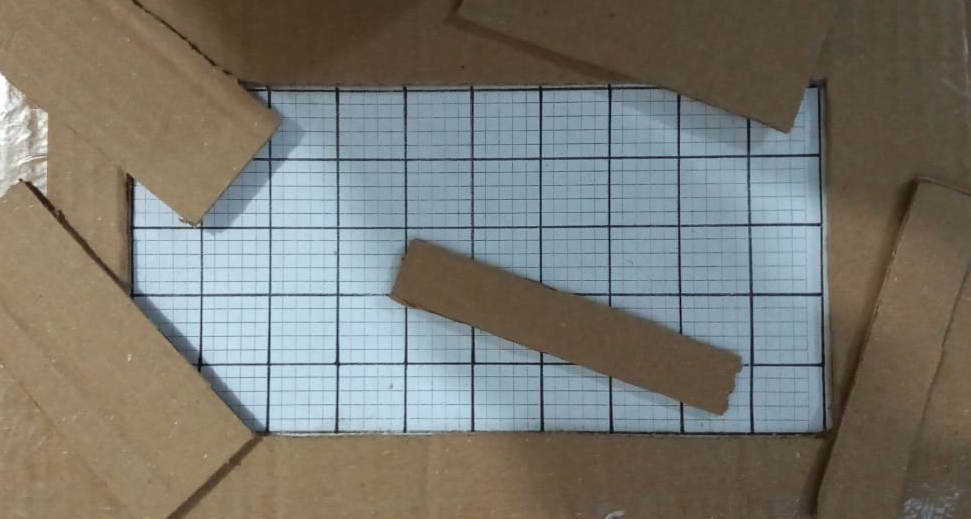 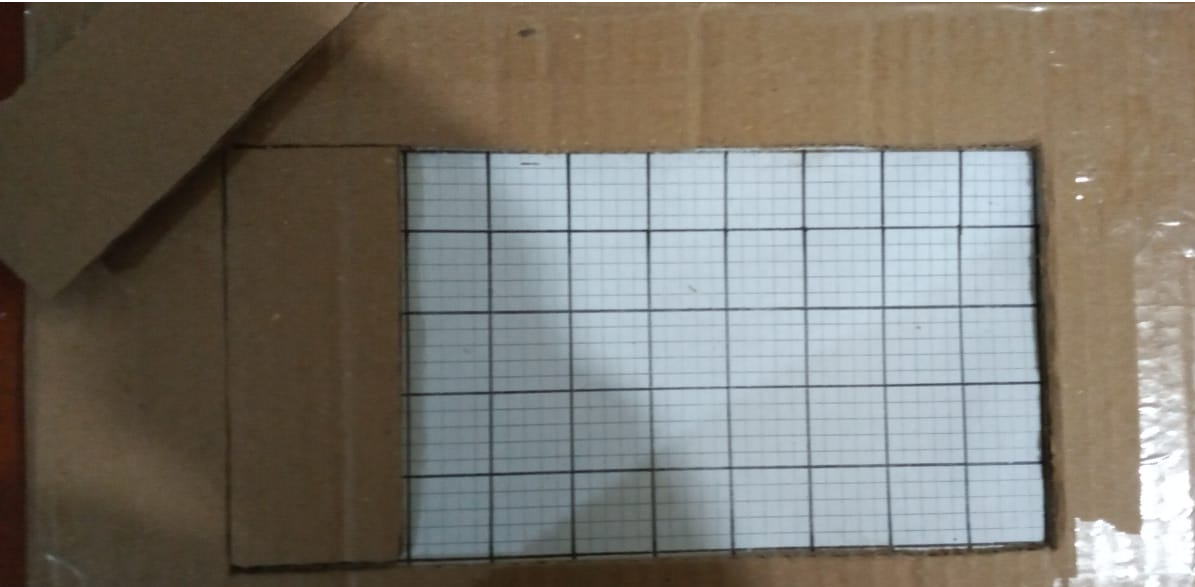 